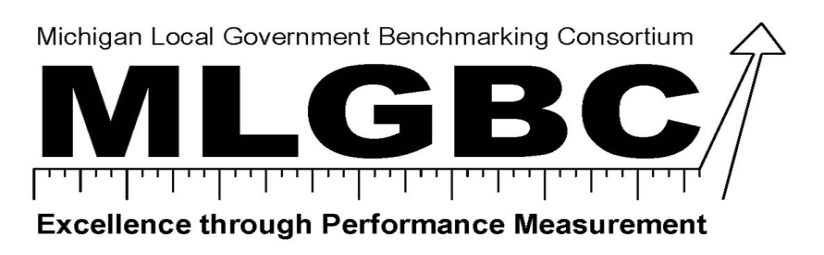 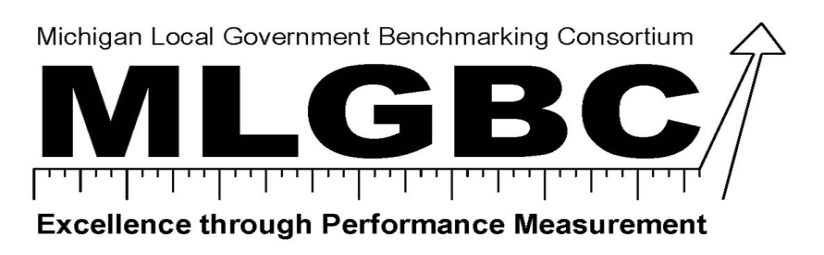 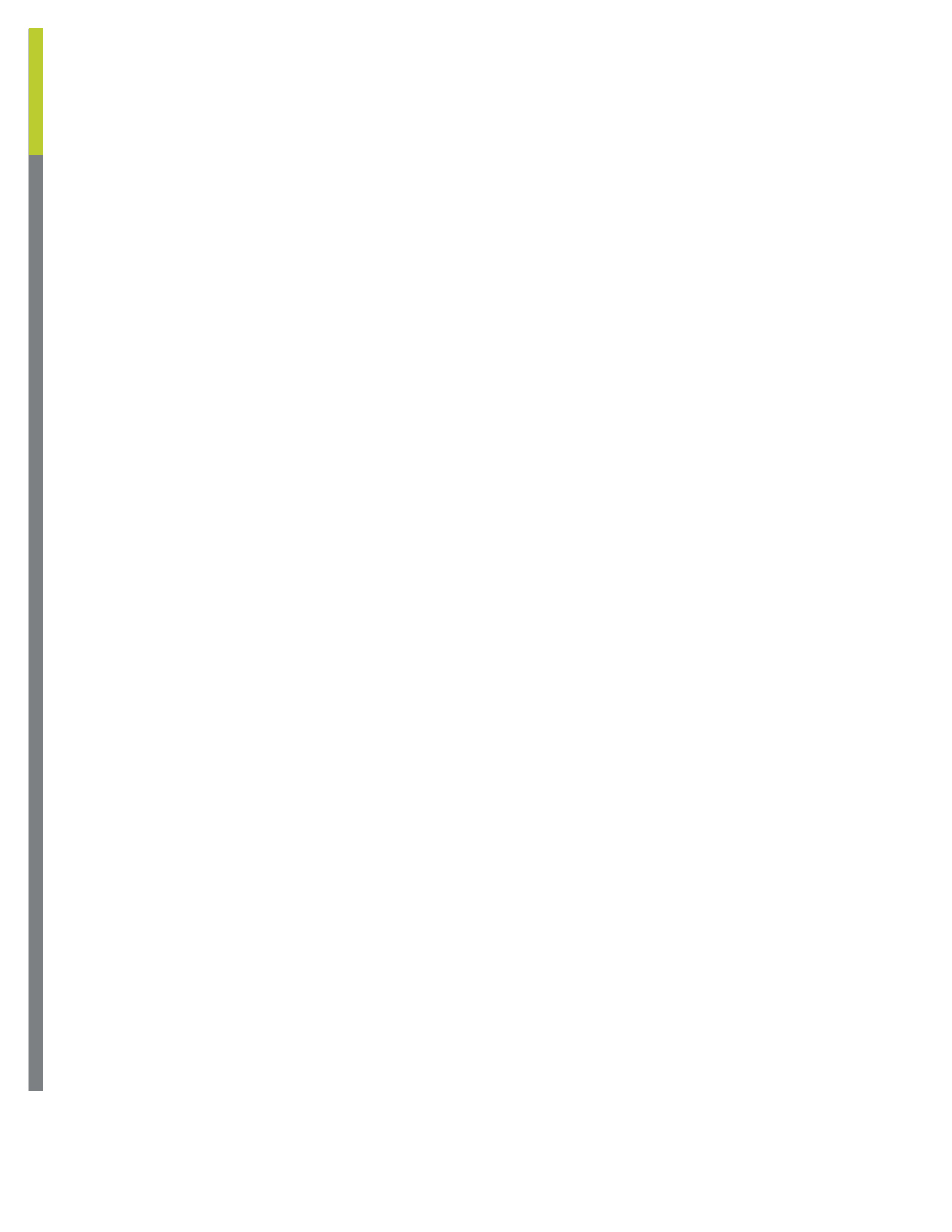 Michigan Local Government Benchmarking ConsortiumAdministered by the Michigan State UniversityExtension State and Local Government ProgramPhone: 517.355.2160	Email: schulzm2@msu.eduWebsite: msue.anr.msu.edu/program/info/benchmarking_consortium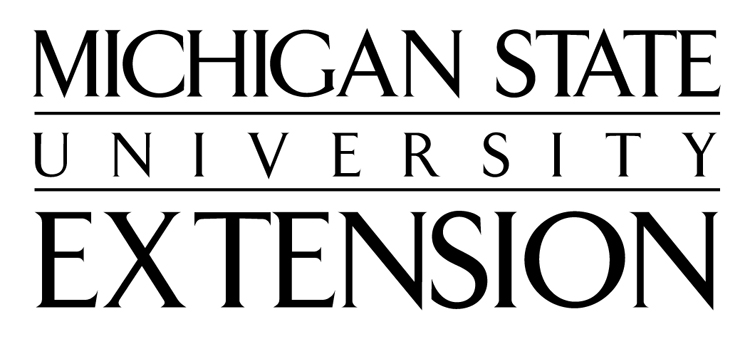 